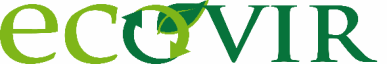 ECOVIR Sp. zo.o.Ul. Jana Pawła II 36, 09-228 LigowoTel. 535 519 102, biuro@ecovir.euSzanowni Państwo,Poniżej przedstawiamy terminy wywozu odpadów komunalnych z NIERUCHOMOŚCI ZABUDOWANYCH BUDYNKIEM JEDNORODZINNYM przez firmę ECOVIR Sp. z o.o. na terenie Gminy Dobrzyń nad Wisłą dla poniższych miejscowości:Tulibowo, Glewo, Glewo Mokre, Stróżewo, Bachorzewo, Zbyszewo, Dyblin, Dyblinek, StrachońTerminy wywozu obowiązujące od 01.01.2022 do 31.12.2022:Odbiór odpadów komunalnych od właścicieli nieruchomości realizowany będzie w godz. 7:00-20:00. Pojemniki i worki                     z odpadami powinny zostać wystawione w dniu wyznaczonym w harmonogramie najpóźniej do godz. 7:00.Informujemy również, iż w miesiącu październik 2022 r. w miejscowości Chalin oraz Krojczyn funkcjonować będzie mobilny Punkt Selektywnej Zbiórki Odpadów Komunalnych (PSZOK). Odpady należy dostarczyć w godzinach 8:00-18:00.Do PSZOK-u dostarczyć można: meble i inne odpady wielkogabarytowe, zużyty sprzęt elektryczny i elektroniczny, zużyte baterie                          i akumulatory, przeterminowane leki, chemikalia, zużyte opony (tylko od samochodów osobowych, motocykli, rowerów), odpady budowlane i rozbiórkowe. Ponadto informujemy, iż stacjonarny Punkt Selektywnej Zbiórki Odpadów Komunalnych funkcjonuje w Dobrzyniu nad Wisłą przy ulicy Licealnej (teren oczyszczalni ścieków) w każdy poniedziałek, środę i sobotę od godz. 10:00 do 14:00.2022 rokOdpady zmieszaneII PIATEKOdpady segregowaneOdpady segregowaneOdpady segregowaneBIO odpadyII PIĄTEK2022 rokOdpady zmieszaneII PIATEKPAPIERSZKŁOMETALE, TWORZYWA SZTUCZNEBIO odpadyII PIĄTEK2022 rokOdpady zmieszaneII PIATEKIV PIĄTEKIV PIĄTEKIV PIĄTEKBIO odpadyII PIĄTEK202220222022202220222022MiesiącDzieńDzieńDzieńDzieńDzieńStyczeń1428282814Luty1125252511Marzec1125252511Kwiecień82222228Maj1327272713Czerwiec1024242410Lipiec82222228Sierpień1226262612Wrzesień92323239Październik1428282814Listopad12 * (sobota)25252512 * (sobota)Grudzień92323239